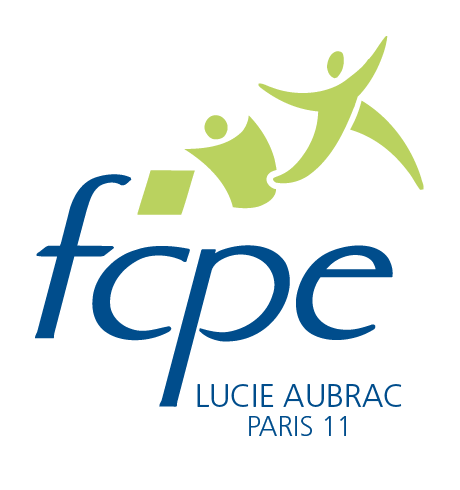 Compte Rendu du conseil de classe de 6ème CÉtabli par les parents délégués FCPE de la classeListe des présents :Principale adjointe (préside le conseil) : Mme LegendreProfesseur principal : Mme PenetEnseignants : Mme Prouteau (Mathématiques), Mme Bernardo (Français), Mme Ritaly (SVT), Mme Philibert Desbenoit (Chinois), Mme Lachlan (Anglais) à distance, Mme Chedeau (EPS) à distance, Mr El Jahouari (Histoire et géographie) à distance.Délégués des élèves : Jeanne Elie, Eudes Pujos-LebrunDélégués des parents : Fabienne Lebrun, Excusés : Mr Livet (CPE), Mme Rodriguez (Arts-Plastiques), Mr Poissenot (Musique). Mme Legendre ouvre le conseil de classe et donne la parole à Madame Penet.Intervention de Mme Penet, la professeur principaleLa classe est composée de 26 élèves. La classe bilingue comprend 11 élèves qui pratiquent le chinois en 2nd première langue. Ils viennent principalement de 3 écoles élémentaires. Mme Penet note la bonne ambiance de la classe, studieuse, capable de se mettre rapidement au travail. Elle apprécie également la politesse des élèves. Elle encourage les élèves à continuer sur cette voie qui est bénéfique à toutes et tous, d’autant plus que le second trimestre sera plus difficile.Le niveau de la classe est satisfaisant au global : 12 élèves forment un groupe très solide et ont une moyenne supérieure à 15 ; huit élèves sont fragiles avec des moyennes autours de 10 et 4 élèves sont très fragiles.Madame Penet rappelle l’intérêt de participer au dispositif « Devoirs faits » pour se donner la possibilité de progresser ou de consolider ses savoirs.  Elle regrette que seulement 4 élèves aient su se saisir de cette chance en y participant. Elle encourage les élèves à ne pas lâcher prise et à poursuivre leurs efforts.Technologie / Physique-chimie (Mme Penet) Mme Penet est très satisfaite du travail des élèves.Chinois (Mme Philibert Desbenoit)Mme Philibert Desbenoit a 11 élèves de la classe. C’est un très, très bon groupe qui tire tout le monde par le haut. Les élèves sont attentifs. Ils montrent toujours une belle motivation, et ne sont jamais fatigués d’apprendre. Mme Philibert Desbenoit demande à Madame Legendre si un dispositif « d’aide au français langue seconde » a été organisé cette année au collège pour les élèves qui ne parlent pas français à la maison. Mme Legendre répond que pour l’instant ce dispositif n’a pas été mis en place mais qu’elle est prête à agir en ces sens si des élèves en avaient besoin. Mme Philibert Desbenoit confirme que deux élèves de la classe gagneraient grandement à en bénéficier.Mathématique (Mme Prouteau)La classe est hétérogène avec une très bonne tête de classe et des élèves en très grande difficulté qui ont besoin d’être aidés.L’ambiance de classe est très agréable. Les élèves sont volontaires et s’entraident. Mme Prouteau précise qu’elle a pris du temps ce trimestre pour à mettre en place les outils numériques pour permettre le cas échéant de continuer l’enseignement en cas de confinement des élèves ou d’élève mis en quinzaine. Une élève en quatorzaine a pu bénéficier de ce dispositif.Français (Mme Bernardo)La classe a un comportement très satisfaisant. Les élèves ont bien travaillé. Ils ont lu deux livres au cours de ce premier trimestre et tout ce qui était prévu au programme de ce trimestre a pu être fait grâce au calme de la classe. La tête de classe est excellente. Neuf élèves sont en difficulté. Trois sont en grande difficulté et devraient bénéficier d’une aide supplémentaire à l’extérieur du collège. Mme Bernardo souhaite attirer l’attention des élèves sur le fait qu’au second trimestre la classe abordera la partie grammaticale du programme qui nécessitera d’apprendre des leçons par cœur. Les élèves semblent moins bien habitués à effectuer ce travail de mémorisation.  Il va être nécessaire d’acquérir la méthode de l’étude du par cœur. Sciences et vie de la terre (Mme Ritaly)La classe est très agréable. Les élèves sont très enthousiastes et très positifs dans leurs attitudes. Elle ne rencontre aucun problème de discipline particulier. C’est un groupe hétérogène : 8 élèves n’ont pas encore la moyenne mais ont la capacité de progresser en continuant leurs efforts sur le second trimestre. Anglais (Mme Lachlan) La classe est très agréable, travailleuse et dynamique. C’est un groupe hétérogène avec un groupe de tête qui a de très bonnes notes. Trois élèves sont en difficultés.Elle précise que le second trimestre sera plus difficile et que le niveau des notes risque de descendre. Les élèves doivent encore gagner en autonomie même si elle a constaté des améliorations sur ce point.Histoire (Mr El Jahouari)La classe est sympathique et dynamique. Quelques élèves sont en très grande difficulté. Il y a des écarts très marqués entre les élèves quant à leur niveau scolaire.Education sportive (Mme Chedeau) La classe est très sympathique et travailleuse. Elle déplore quelques agitations de la part de certains élèves qui ont du mal à se canaliser.Interventions des parents déléguésLes parents de 12 élèves ont répondu au questionnaire qui leur avait été adressé pour préparer le conseil de classe. Globalement les parents notent la bonne ambiance de travail de la classe et la bienveillance de l’équipe pédagogique. Plusieurs parents ont signalé la charge de travail qui était importante par rapport au CM2 et qui nécessitait une adaptation des élèves.Le poids du cartable a également été évoqué et notamment le mardi (plus de 7 kilos). Mme Prouteau a proposé que les élèves ne prennent plus leur livre de mathématique le mardi. Il est rappelé que dans certaines matières (physique, technologie, mathématiques) il est possible d’amener un livre par binôme.Intervention des élèves déléguésPeu d’élèves ont retourné le questionnaire de préparation du conseil de classe (7 sur 26)Les élèves délégués ont rapporté la bonne ambiance malgré parfois dans certaines matières quelques éléments perturbateurs.Coordonnées des parents déléguésVoici les coordonnées des délégués parents qui vous représentent  :Merci de mettre les deux parents délégués en copie lors de l’envoi de mailsMail : fcpe.paris11.collegeaubrac@gmail.comNotre blog : http://fcpe75-lucie-aubrac.hautetfort.comPour adhérer à la FCPE : https://www.fcpe75.org/oui-jadhere-en-ligne/FCPE LUCIE ET RAYMOND AUBRAC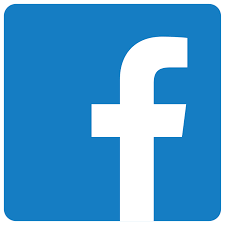 